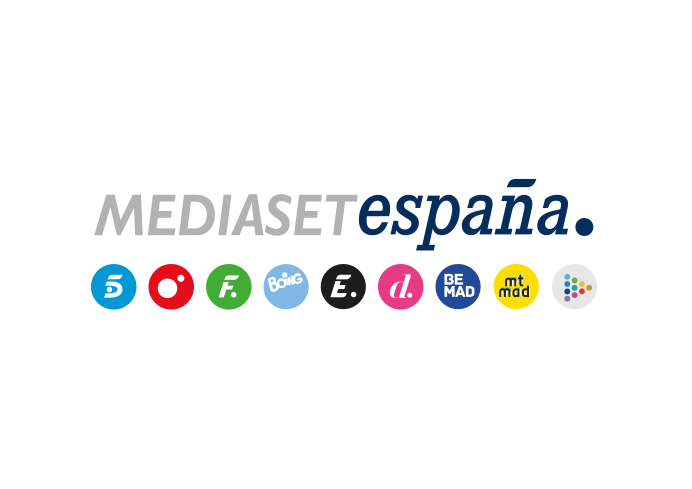 Madrid, 18 de abril de 2024Miguel Ángel Rodríguez y Pablo Iglesias, protagonistas de ‘Polarizados’, primera entrega de ‘Otro Enfoque’ con Jon Sistiaga en CuatroEl miércoles 24 de abril a las 22:50h, comienza su andadura este programa de reportajes y entrevistas de actualidad que pretende devolver los matices a la realidad.El reportaje de estreno, cuyo hilo conductor personifica la taquígrafa más veterana del Congreso, incluye también las reflexiones de Carles Francino (Cadena SER) y Lucía Méndez (El Mundo) sobre el papel de los políticos y los medios de comunicación en la polarización de la sociedad.Jon Sistiaga regresa a Cuatro con ‘Otro enfoque’, nuevo espacio de actualidad que la cadena produce junto a El Terrat (The Mediapro Studio), que en su primera entrega ofrecerá el reportaje ‘Polarizados’, sobre la creciente brecha ideológica y el deterioro de la dialéctica política que se ha impuesto en la sociedad. ‘Polarizados’ contrapondrá los puntos de vista sobre este asunto de Miguel Ángel Rodríguez, en una de las contadas entrevistas que el consultor político y actual jefe de Gabinete de Presidencia de la Comunidad de Madrid ha concedido a una televisión, con las opiniones del exvicepresidente del Gobierno y exsecretario general de Podemos Pablo Iglesias, entre otros protagonistas.‘Polarizados’En la última década, la polarización se ha convertido en uno de los temas centrales de la política española. Para profundizar en lo que realmente significa esta expresión y en las causas y consecuencias de vivir en una sociedad polarizada, Sistiaga habla en el programa con Miguel Ángel Rodríguez, jefe de Gabinete de Presidencia de la Comunidad de Madrid, exsecretario de Estado de Comunicación y exportavoz del Gobierno. ¿Cómo ve él este momento de crispación que estamos viviendo? ¿Se siente en parte responsable? ¿Cómo se diseñan las campañas, mensajes y eslóganes políticos? “Desde hace tiempo en la política solo vivimos en guerra. Por lo tanto, no voy a ser yo el que dé un paso atrás”, explica.Sistiaga entrevista también a Pablo Iglesias, exvicepresidente del Gobierno y exsecretario general de Podemos. ¿La polarización actual tiene algo que ver con la llegada de partidos como el que lideró? ¿Discursos como los de ‘la casta’ o acciones como los escraches contra políticos de otras formaciones, alimentaron la crispación que vivimos actualmente? “Hay quien dice que la política es ponerse de acuerdo. ¡No, hombre no! ¡Al contrario! Son las dictaduras las que pretenden anular los conflictos. Y claro que la política es conflicto siempre”, reflexiona Iglesias en el programa.Intervienen también los periodistas Carles Francino (Cadena SER) y Lucía Méndez (El Mundo), con los que analiza el estado de la política y la responsabilidad de los informadores, los medios de comunicación y las redes sociales en esta sociedad polarizada. “Si algo tenemos que criticarnos a nosotros mismos, los medios, es que nos hemos dejado colonizar”, asegura Francino, mientras que Méndez explica: “Hay muchos periodistas que escriben para ‘sus fans’ y les alimentan. En los medios hay necesidad de llamar la atención en un mundo que tiene muchos estímulos y por eso titulamos las noticias apelando a las emociones”.El hilo conductor del reportaje lo pone Ana Rivero, la taquígrafa más veterana del Congreso de los Diputados hasta su reciente jubilación. Tras 50 años observando y anotando las palabras y conductas de los políticos españoles, no duda en afirmar: “Qué pena, cómo ha cambiado la oratoria parlamentaria desde la Constitución hasta la decimoquinta legislatura. Se ha producido una degradación, no hay respeto, hay mucho griterío, insultos... Tenemos un Parlamento enfermo y muy difícil de curar”.‘Otro enfoque’, nuevas perspectivasSistiaga vuelve a la cadena de la que fue uno de los rostros más emblemáticos en sus orígenes con este ‘programa de autor’ en el que caben las entrevistas profundas que realiza con su estilo riguroso y respetuoso, los documentales de largo recorrido y profunda reflexión y los reportajes pegados a la actualidad, presentada con todos sus matices. ‘Otro enfoque’ realiza un retrato de la sociedad analizando al detalle algunas de sus realidades, tomando distancia de los acontecimientos para presentarlos al espectador desde nuevas perspectivas que le muevan a replantearse sus propias convicciones.“Para mi supone volver a casa. Me hice reportero en Telecinco y después fui una de las caras fundadoras de Cuatro, así que vuelvo a trabajar con antiguos compañeros y amigos. En ‘Otro enfoque’ espero ofrecer la mejor versión de mí mismo y de mi manera de trabajar, haciendo un periodismo sensato, honesto, a veces implacable, pero siempre respetuoso. No sé hacerlo de otra manera”, explica Sistiaga.Galardonado con el Premio Ortega y Gasset en 2003, el Premio Reporteros sin Fronteras en 1999 y con dos Premios Ondas en 2012 y 2016, Jon Sistiaga es uno de los más reputados periodistas españoles, reconocido especialmente por decenas de reportajes y documentales realizados en conflictos armados en lugares como Ruanda, Irlanda del Norte, Colombia, Próximo Oriente, Kosovo, Afganistán, Tailandia, Honduras, Mali, Tanzania, Estados Unidos, Ucrania, México, Corea del Norte, Guinea Ecuatorial y Argentina.En próximas entregasEn las sucesivas entregas del programa, los espectadores encontrarán enfoques alternativos sobre la realidad en reportajes como ‘Empastillados’, que tratará de explicar las causas y las consecuencias de que España sea el país del mundo con mayor consumo de benzodiacepinas, recabando la opinión de expertos y presentando testimonios como el de Andrea Levy, que explica por qué llegó a desarrollar dependencia de estos medicamentos y lo que supuso en su actividad política.En ‘Good bye, Irak’, Sistiaga rememora el final de la participación española en la guerra de Irak que él mismo cubrió y en la que falleció trágicamente su cámara y gran amigo José Couso. Entre otros testimonios, el reportaje cuenta con una entrevista en profundidad al expresidente José Luis Rodríguez Zapatero, responsable de la retirada de España del conflicto, en la que revela reflexiones y puntos de vista inéditos. En ‘Tops’, modelos españolas que triunfaron en las pasarelas de todo el mundo como Judit Mascó, Vanesa Lorenzo, Verónica Blume y Laura Ponte cuentan cómo vivieron y cómo les afectó el fenómeno ‘top model’ de los años 90, revelan sus luces y sus sombras y reflexionan sobre cómo hubiera sido de haberse producido hoy.‘Descarriadas’, sobre la escalofriante realidad del Patronato de Protección a la Mujer, una institución de represión que operó en España desde mediados de los años 40 hasta bien entrados los 80 para ‘reeducar’ a mujeres que no habían cometido delito alguno, pero que el franquismo consideraba ‘extraviadas’ por diversos motivos; y ‘Religión Z’, sobre el auge de movimientos religiosos como Hakuna, que han calado entre determinados grupos de jóvenes aupados por la música y las redes sociales, serán otros de los reportajes del programa.